Markets and Reliability CommitteeThe Chase Center on the Riverfront, Wilmington, DEDecember 21, 20179:00 a.m. – 3:00 p.m. EPTAdministration (9:00-9:05)Welcome, announcements and Anti-trust and Code of Conduct announcement – Ms. Suzanne Daugherty and Mr. Dave AndersEndorsements/Approvals (9:05-2:00)Draft Minutes (9:05-9:10)Approve minutes of the December 7, 2017 meeting of the Markets and Reliability Committee (MRC).PJM Manuals (9:10-9:40)Ms. Bilge Derin will review proposed changes to Manual 01: Control Center and Data Exchange Requirements.  The committee will be asked to endorse these proposed revisions.  Mr. Vince Stefanowicz will present proposed revisions to Manual 10: Pre-Scheduling Operations.  The committee will be asked to endorse these proposed revisions.  Mr. Vince Stefanowicz will present proposed revisions to Manual 14D: Generator Operational Requirements.  The committee will be asked to endorse these proposed revisions.  Manuals 3 and 13 Revisions and Gas Pipeline Contingencies (9:40-10:10)Mr. Yuri Smolanitsky will present proposed revisions to Manual 03: Transmission Operations and Mr. Chris Pilong will present proposed revisions to Manual 13: Emergency Operations.  The committee will be asked to endorse these proposed revisions.  Mr. Bob O’Connell, PPGI, will move and Ms. Adrien Ford will second proposed revisions to Manual 03: Transmission Operations and Manual 13: Emergency Operations related to implementation of provisions to address Gas Pipeline Contingencies.  The committee will be asked to approve the motion.  FTR Modeling, Performance & Surplus (FTRMPS) (10:10-10:40)Mr. Brian Chmielewski, PJM, will present proposals that have been worked in the FTRMPS Special Sessions of the MIC: Long Term FTR Modeling Enhancements for Future Transmission Expansions FTR Auction Case PerformanceFTR SurplusThe committee will be asked to endorse a proposal for each issue. Mr. Chmielewski will present a first read of associated Tariff and Manual revisions.New Service Request Study Methods (10:40-11:00)Mr. Ed Franks will discuss proposed changes to the procedures associated with the study of Transmission Service Requests and Upgrade Requests in the New Services Queue process which have been recently discussed in Planning Committee sub-group meetings. The committee will be asked to endorse the study methods.Energy Market Price Formation Problem Statement & Issue Charge (11:00-12:00)Mr. Adam Keech will present a proposed Problem Statement and Issue Charge related to Energy Market Price Formation.  The committee will be asked to approve these documents.Lunch (12:00-12:45)Capacity Construct / Public Policy Sr. Task Force (CCPPSTF) (12:45-1:45)Mr. Dave Anders will provide an update on the activities of the CCPPSTF and proposed Tariff revisions associated with the proposal supported by the CCPPSTF.  The committee will be asked to endorse the Tariff revisions.Incremental Auction Sr. Task Force (IASTF) (1:45-2:00)Ms. Sharon Midgley, Exelon, will make a motion to endorse proposal A’’ developed by the IASTF regarding Interim Auction Re-Design.  The committee will be asked to approve the motion.First Readings (2:00-2:45)RERRA Review of Energy Efficiency Participation (2:00-2:20)Mr. Pete Langbein will discuss the recent FERC Declaratory Order regarding RERRA review of Energy Efficiency participation in wholesale markets, and will provide a first read of the Demand Response Subcommittee proposal for the RERRA review of Energy Efficiency resource participation in the Capacity Market.  The committee will be asked to endorse the proposal at its next meeting.PJM Manuals (2:20-2:45)Ms. Sue Glatz will present proposed revisions to PJM Manual 14F: Competitive Planning Process and the Operating Agreement to incorporate changes regarding Cost Containment developed during the Special PC sessions.  The committee will be asked to endorse the manual revisions at its next meeting.Mr. Yuri Smolanitsky will review the proposed changes to Manual 38: Operations Planning.  The committee will be asked to endorse the manual revisions at its next meeting.Mr. Mike Hoke will review the proposed changes to Manual 40: Training and Certification Requirements.  The committee will be asked to endorse the manual revisions at its next meeting.Informational Updates (2:45-3:00)Order 831 – Energy Offer Verification (2:45-3:00)Ms. Melissa Pilong will present conforming revisions to Manual 11: Energy & Ancillary Services Market Operations in compliance with FERC’s recent order regarding Energy Offer Verification.  Future Agenda Items (3:00)Author: D. A. AndersAntitrust:You may not discuss any topics that violate, or that might appear to violate, the antitrust laws including but not limited to agreements between or among competitors regarding prices, bid and offer practices, availability of service, product design, terms of sale, division of markets, allocation of customers or any other activity that might unreasonably restrain competition.  If any of these items are discussed the chair will re-direct the conversation.  If the conversation still persists, parties will be asked to leave the meeting or the meeting will be adjourned.Code of Conduct:As a mandatory condition of attendance at today's meeting, attendees agree to adhere to the PJM Code of Conduct as detailed in PJM Manual M-34 section 4.5, including, but not limited to, participants' responsibilities and rules regarding the dissemination of meeting discussion and materials.Public Meetings/Media Participation: Unless otherwise noted, PJM stakeholder meetings are open to the public and to members of the media. Members of the media are asked to announce their attendance at all PJM stakeholder meetings at the beginning of the meeting or at the point they join a meeting already in progress. Members of the Media are reminded that speakers at PJM meetings cannot be quoted without explicit permission from the speaker. PJM Members are reminded that "detailed transcriptional meeting notes" and white board notes from "brainstorming sessions" shall not be disseminated. Stakeholders are also not allowed to create audio, video or online recordings of PJM meetings.  PJM may create audio, video or online recordings of stakeholder meetings for internal and training purposes, and your participation at such meetings indicates your consent to the same. 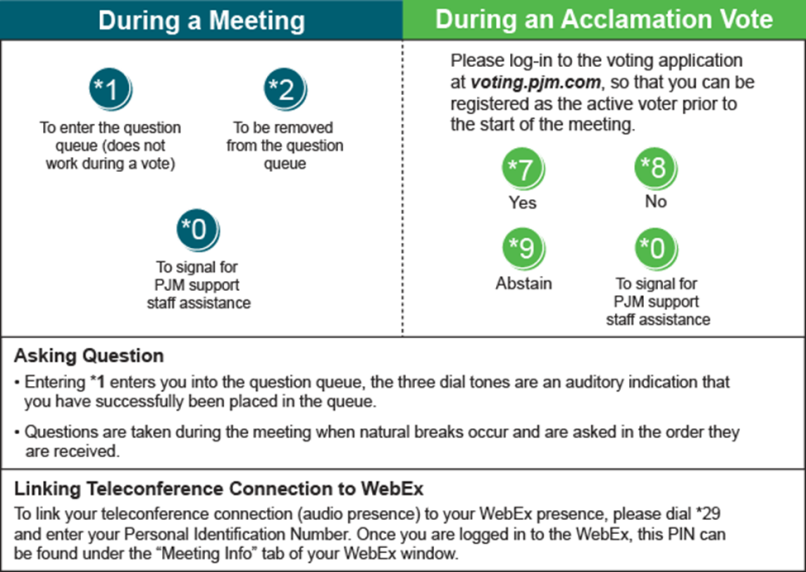 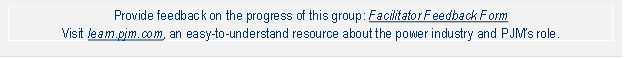 Future Meeting DatesJanuary 25, 20189:00 a.m.Wilmington, DEFebruary 22, 20189:00 a.m.Wilmington, DEMarch 22, 20189:00 a.m.Wilmington, DEApril 19, 20189:00 a.m.Wilmington, DEMay 24, 20189:30 a.m.Valley Forge, PAJune 21, 20189:00 a.m.Wilmington, DEJuly 26, 20189:00 a.m.Wilmington, DEAugust 23, 20189:00 a.m.Valley Forge, PASeptember 27, 20189:00 a.m.Valley Forge, PAOctober 25, 20189:00 a.m.Wilmington, DEDecember 6, 20189:00 a.m.Wilmington, DEDecember 20, 20189:30 a.m.Valley Forge, PA